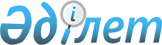 О Мансурове Т.А.Указ Президента Республики Казахстан от 8 октября 2007 года N 420



      Освободить Мансурова Таира Аймухаметовича от должности акима Северо-Казахстанской области в связи с переходом на другую работу.

      

Президент




      

Республики Казахстан


					© 2012. РГП на ПХВ «Институт законодательства и правовой информации Республики Казахстан» Министерства юстиции Республики Казахстан
				